1. maj 2018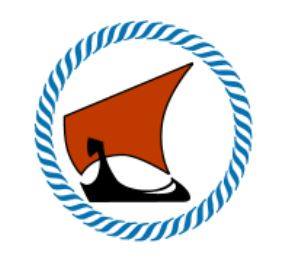 Referat - Bestyrelsesmøde 3/2018 i sejlklubbenTid og sted: Mødetid: Tirsdag 1. maj, kl. 1700 i Virksund Sejlklub. Afbud fra CarstenGæst: N.O.DagsordenGodkendelse af referat fra bestyrelsesmøde 2/2018
OKGodkendelse af dagsorden for møde 3/2018 (formand).
OK
Information fra formandenDer har allerede været diverse arrangementer:
Regelaften afholdt.
Målerdag afholdt.
Spilerworkshop kører.
Møde i Limfjordskredsen afholdt.
Klargøringsdag afholdt.
Fin omtale i Viborg Stifts Folkeblad.
Praktisk duelighed starter – 9 tilmeldte.
Sejlerskole starter – mellem 7 og 10 tilmeldte.
Pigesejlads er startet – på land! Der er mellem 9 og 10 tilmeldte.
Jens skal til evalueringsmøde med Viborg Sejlklub vedr. duelighedsundervisningen, hvor han lægger op til at praktisk prøve for sejlbåde skal afholdes for sejl – dvs væsentligt udvidet praktisk kursus.
Ungdomssejlads starter på mandag.
FDF Sejlcenter ved Nørresø vil gerne stille areal til rådighed for Viborg og Virksund Sejlklubber omkring ungdomsaktiviteter. Kræver at de to klubber arbejder sammen.
Sejlklubbens ungdomsafdeling afholder Åbent hus 16. juni sammen med Kajakklubben. Hjælpere efterlyses.
Evt. 2,4 m både (Bo) arrangement i Virksund i august.
Standerhejsning på lørdag d. 5. maj.
Blevet medlem af Danske Tursejlere, som gerne stiller op ved arrangementer i klubben.
Mulige vinterarrangementer:
- Sikkerhed til søs
- Sejlads i Middelhavet
- Motorkursus
Klubkonference i DS 16. og 17 november – overvej deltagelse! Det vil være glædeligt, såfremt vi kan tage af sted med flere repræsentanter fra sejlklubben.
Søgt 70.000 kr. til klubbåd ved Friluftsrådet. Forventer tilbagemelding inden sommerferien.
Klubben investerer i ny pc (ca. 3.500 kr) – primært til kapsejladsregistrering.
Der arbejdes videre på Ungdoms- , Maste-, Materiel- og Kajakhus mm projekt sammen med havn og kajakklub. Byggeri er forhåbentlig igangsætning næste år.
En påhængsmotor er solgt. To andre overflødige bådmotorer søges solgt – i første omgang her i havnen, sekundært på Gul og Gratis mm.
Orientering om økonomisk status (kasserer). Status 111.000 kr. på kontoen d.d. Antal medlemmer er p.t. 85. kasserer fordeler opdateret regnskab efter bestyrelsesmødet.5. Behandling af indkomne sager.5.1. Forsikringer. Dækning er nu på plads for Virksundtøsen, joller, Sejlerskur mm. Jens har reduceret jollernes værdi og lavet ansvarsforsikringer på de fleste joller. Det vil samlet set give en mindre udgift i f.t. sejlklubbens budget 2018, men være en reduceret udgift i f.t. tidligere udgifter på forsikringer. 
5.2. Dataforordningen træder i kraft 25. maj. Tages op på næste møde (Carsten og Karin). Der købes ekstern harddisk med login til klubadministration. Politik formuleres.
5.3. Status vedr. sejlklubbens aktiviteter, herunder sejlerskole, ungdomssejlads, duelighed og pigesejlads. Se tidligere i pkt. 3 i referat.
5.4. Kommunikation og hjemmeside, 8. maj afholdes møde med havnen omkring hjemmeside mv.
5.5. Slibemaskine og rigmålere mm. Vi køber to moderne rigmålere som lægges i skabet til medlemmerne. Vi afgør til efterår/vinter om vi skal investere i slibemaskine med støvsuger (Per undersøger til næste bestyrelsesmøde).5.6. Sponsorer. Hancock og DJS er eksisterende sponsorer. Sejlklubben overvejer at gøre mere for at få flere sponsorer. Der blev drøftet forskellige modeller. Susanne spørger omkring evt. medlemmer af et decideret sponsorudvalg.6. Bordet rundt. N.O. orienterede omkring diverse tiltag på havnen, herunder nye bagagevogne, reparation af tag mm. Næste møde i havnen d. 22. maj, hvor Jens inviteres med. N.O. efterlyser havnefogeder til sommersæsonen. 
Opfordring til havnen om at investere i bedre og mere komfortable borde og bænke rundt på havnen. 
Susanne vil gerne være tovholder på beværtning ved sejlklubbens møder. 
7. Eventuelt. Intet.Næste bestyrelsesmøde er 7. juni 2018 kl 17. De foreløbige tidspunkter for bestyrelsesmøder i 2018 er 16. august, 11. september, 25. oktober og 6. december. Herudover planlægger sejlklubben at afholde Nytårskur 9. januar 2019.